ОБЩИНА ПЛОВДИВ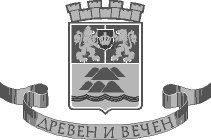                                       ОБЩИНСКО ПРЕДПРИЯТИЕ                   „ОРГАНИЗАЦИЯ И КОНТРОЛ НА ТРАНСПОРТА”МАРШРУТНО РАЗПИСАНИЕ НА ДОПЪЛНИТЕЛНА МАРШРУТНА ЛИНИЯ № 4ОТ ОБЩИНСКАТА ТРАНСПОРТНА СХЕМА НА ОБЩИНА ПЛОВДИВЛиния № 4 – основно разписание за периода от 01. IX до 30. VIМаршрут: “Гара Филипово” – р-н. „ Южен”/Кючук Париж/ - “Гара Филипово”Гара “Филипово”- ул. „Победа”, наляво по  бул. “Дунав”, надясно по бул. “Цар Борис ІІІ Обединител”, надясно по бул. “Христо Ботев”, наляво по Бетонен мост , ул. “Македония”, надясно по бул. “Никола Вапцаров”, наляво по бул.”Коматевско шосе”, наляво по бул. “Александър Стамболийски”, наляво по ул. “Димитър Талев”, надясно по бул.”Никола Вапцаров”, наляво по  ул. “Македония”, Бетонен мост, надясно по бул. “Христо Ботев”, наляво по  бул. “Цар Борис ІІІ Обединител”, наляво по  бул. “Дунав”, надясно по ул. „Победа”. гара “Филипово”.1.Начален час на тръгване 05.30 ч.           2.  Интервал на движение – 15-20 мин. 3.Краен час на изключване : 23:30ч.                     4.   Брой коли: 5, в т.ч. 4 цели и 1 сЗа периода 01.XI–31.III.–23.30ч.                         работно време от 5. 30 ч. до 20.00 ч                                            За периода 01.IV – 30. X. – 24.00 ч               5.  Дължина на маршрута  16,600 км.СЪБОТА РАЗПИСАНИЯТА ДА СЕ ИЗПЪЛНЯВАТ НА 75% ОТ ДЕЛНИЧНИТЕ КУРСОВЕ,БЕЗ ПРОМЯНА НА НАЧАЛЕН ЧАС НА ТРЪГВАНЕ И КРАЕН ЧАС НА ИЗКЛЮЧВАНЕ.НЕДЕЛЯ И ПРАЗНИЧНИ ДНИ РАЗПИСАНИЯТА ДА СЕ ИЗПЪЛНЯВАТ НА 50% ОТ ДЕЛНИЧНИТЕ КУРСОВЕ,БЕЗ ПРОМЯНА НА НАЧАЛЕН ЧАС НА ТРЪГВАНЕ И КРАЕН ЧАС НА ИЗКЛЮЧВАНЕ.Настоящето разписание се възлага от Община Пловдив на "Алмус Бус” ЕООД, считано от 09.08.2014г., . съгласно договор №14ДГ980/07.08.2014г. със срок на действие до 09.08.2022г.                                                                                              Заверка от Общината: